Istituto Comprensivo di Barzanò 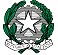 SEDE: Via Leonardo da Vinci, 22 – 23891 Barzanò (Lecco) C.F. 85001820134-  Cod. Min. LCIC80800X Tel. 039.955044 / 039.9272537 - Fax 039.9287473 e-mail: LCIC80800@istruzione.it - sito web: www.icsbarzano.gov.itCirc. N. 24  del  12/10/’17                         AI GENITORI DELLA SCUOLA SECONDARIA DI PRIMO GRADOORARIO DI RICEVIMENTO DOCENTI ANNO SCOLASTICO 2017-2018TUTTI I DOCENTI RICEVONO SU APPUNTAMENTO NEI SEGUENTI GIORNI ED ORARI:SCANSIONE ORARIA: 1^ ORA  08:00- 08:55; 2^ ORA 08:55-09:50; 3^ ORA 09:50-10:40;                                            1° INTERVALLO 10:40-10:50; 4^ ORA 10:50-11:40;  5^ ORA 11:40-12:35;                                                                                       2° INTERVALLO 12:35-12:40;  6^ ORA 12:40 - 13:30                                           INIZIO RICEVIMENTO:  	LUNEDI’ 16 Ottobre 2017PERIODI DI SOSPENSIONE:	DICEMBRE                                                     	da LUNEDI’ 22 gennaio a VENERDI’ 09  febbraio 2018; APRILE                                                      	da LUNEDI’ 28 maggio 2018 al termine delle lezioni.COLLOQUI POMERIDIANI: VENERDI’ 01 dicembre ’17 e VENERDI’ 27 aprile ’18…… h.16:00/19:00                Il Dirigente Scolastico: Dott.ssa Roberta RizziniINSEGNANTEMATERIA/CLASSIGIORNOMODULOAULABerzetta SilviaLettere; 3DLUNEDÌ4°Aula ricevimento 1Bianco ValeriaReligione 1B-2B-3BGIOVEDÌ3°Ammezzato corso BBiffi BenedettaTedesco 1B-C; 2C-D;3 A-CGIOVEDÌSu richiestaAula tedescoCazzaniga MarisaInglese; 1-2-3 A /  2-3DLUNEDÌ2°Aula lingueConti IvanaLettere; 2-3 BVENERDÌ6°Aula ricevimento 1Frigerio Maria BeatriceLettere; 2 CLUNEDÌ3°Aula ricevimento 1Fumagalli AnnaMusica; cl. 2-3A Corsi B-C, 2-3DMARTEDÌ3°Aula ricevimento 1Galati Maria RosariaTecnologia; Corsi A-B-C MERCOLEDÌ5°Aula ricevimento 1Galbusera MarilenaMotoria 1C / 1AGIOVEDÌ5°Ammezzato corso BGianoncelli CristianaLettere; 1B /3AMERCOLEDÌ6°Aula ricevimento 1Giovenzana PatriziaTecnologia e Arte; 2-3 DMERCOLEDÌ3°Aula ricevimento 1Inzillo LaraMatematica 2C-3CLUNEDÌ4°Aula ricevimento 2Magni MariangelaLettere; 1C – 3CGIOVEDÌ4°Aula ricevimento 1Mandarino GianpaoloMotoria ; 2-3 A; 1-2-3-B; 2-3 C; 2-3DLUNEDÌ2°Aula ricevimento 2Mapelli Patrizia Matematica;   1-2-3 AGIOVEDÌ5°Aula ricevimento 1Mariconti BarbaraArte; CORSI A-B.CVENERDÌ3°Aula ricevimento 1Mauri  BarbaraLettere; 1-2 ALUNEDÌ2°Aula ricevimento 1Mauri Walter FeliceMusica; 1 A-B GIOVEDÌ3°Aula di musicaMengoni CristinaMatematica;   2-3 D e 1CGIOVEDÌ3°Aula ricevimento 1Morati ArturoSostegno cl. 3BMARTEDÌ3°Aula Arte 1° pianoOriggi RobertaLettere; 2DMERCOLEDÌ4°Aula ricevimento 1Pesaresi  GiovannaSostegno;  2 A; 3 DLUNEDÌ5°Aula ricevimento 1Rampello AldoMatematica; 1-2-3 BGIOVEDÌ5°Aula ricevimento 2Ravasi  VivianaSostegno;  cl.1 B- 3CLUNEDÌ3°Ammezzato corso BRedaelli AlessandraInglese; Corsi B/CMARTEDÌ2°Aula ricevimento 1Redaelli MarisaFrancese; TUTTI I CORSILUNEDÌ3°Aula ricevimento 2Sanvito don MarcoReligione; CORSI  A-C GIOVEDÌ4°Aula ricevimento 2Somacal MonicaReligione; 2-3 DGIOVEDÌ3°Aula ricevimento 2